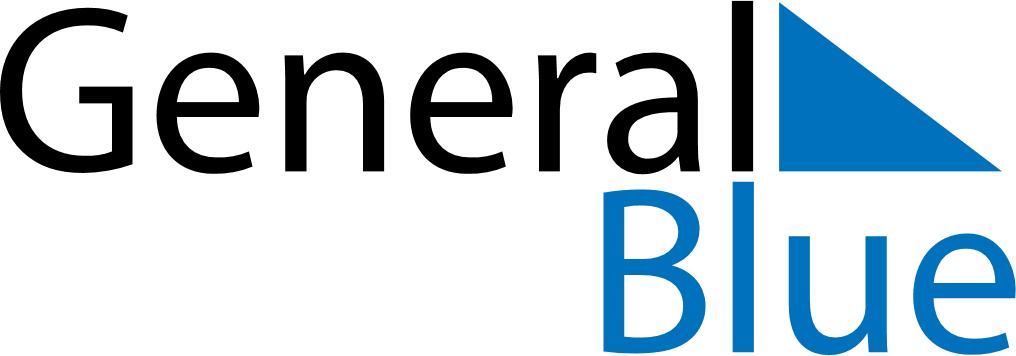 August 2018August 2018August 2018Costa RicaCosta RicaSUNMONTUEWEDTHUFRISAT1234Our Lady of Los Ángeles56789101112131415161718Mother’s Day19202122232425262728293031